САЙТ РАДhttps://auction-house.ru/catalog/l-30000157618/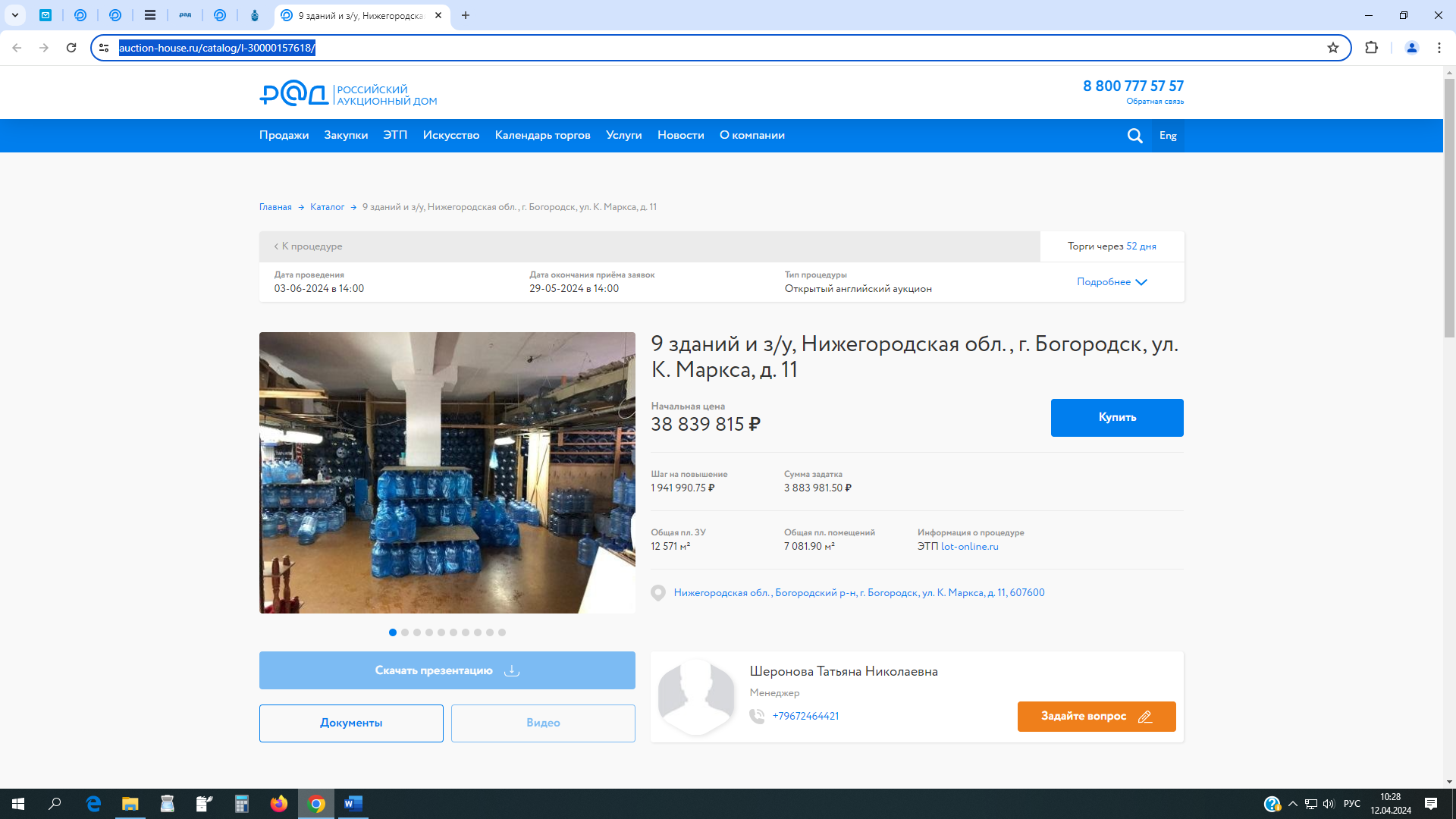 ЭТП РАДhttps://catalog.lot-online.ru/index.php?dispatch=products.view&product_id=789878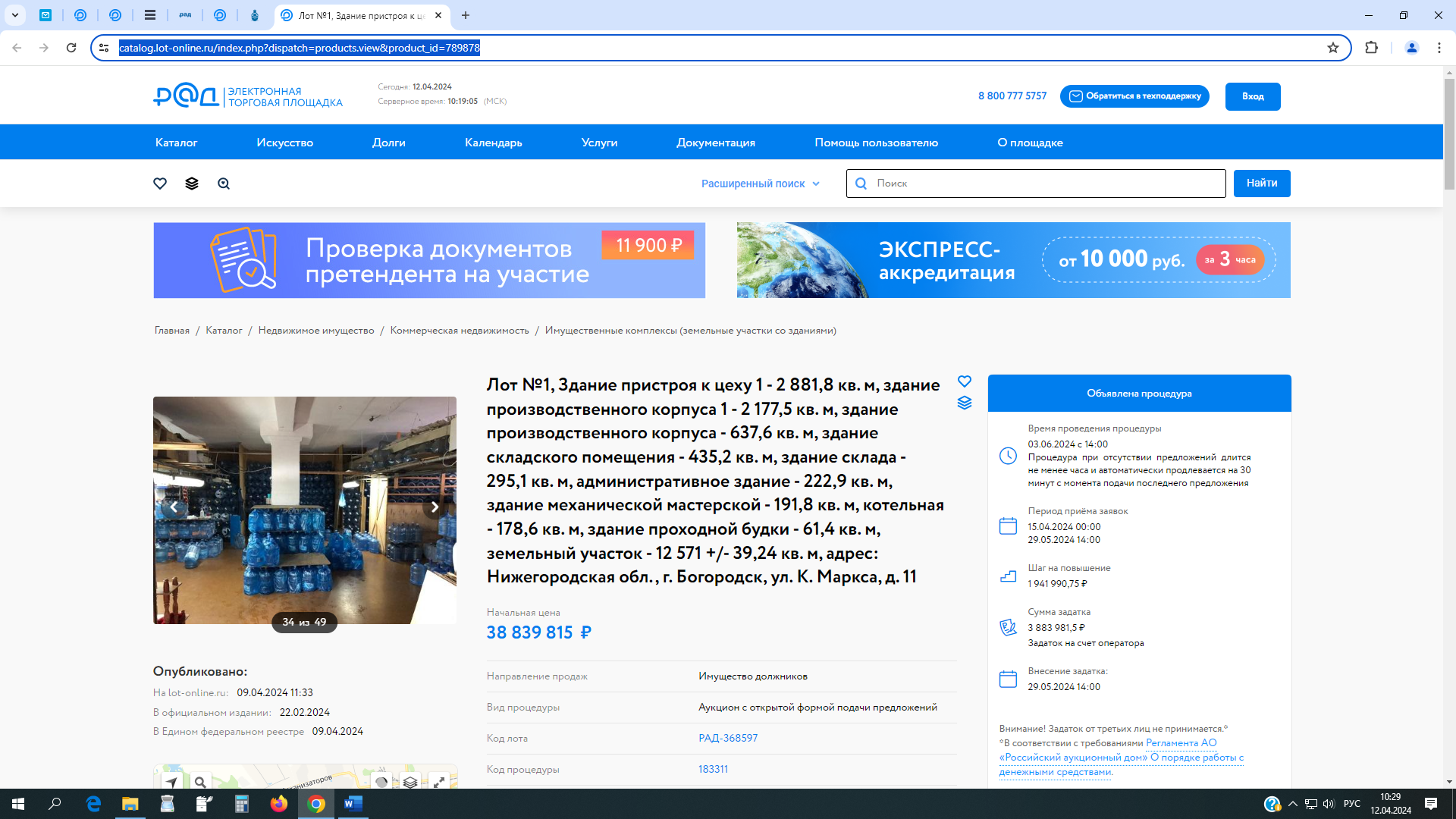 АВИТОhttps://www.avito.ru/bogorodsk/kommercheskaya_nedvizhimost/9_zdaniy_i_zug.bogorodsk_3890768233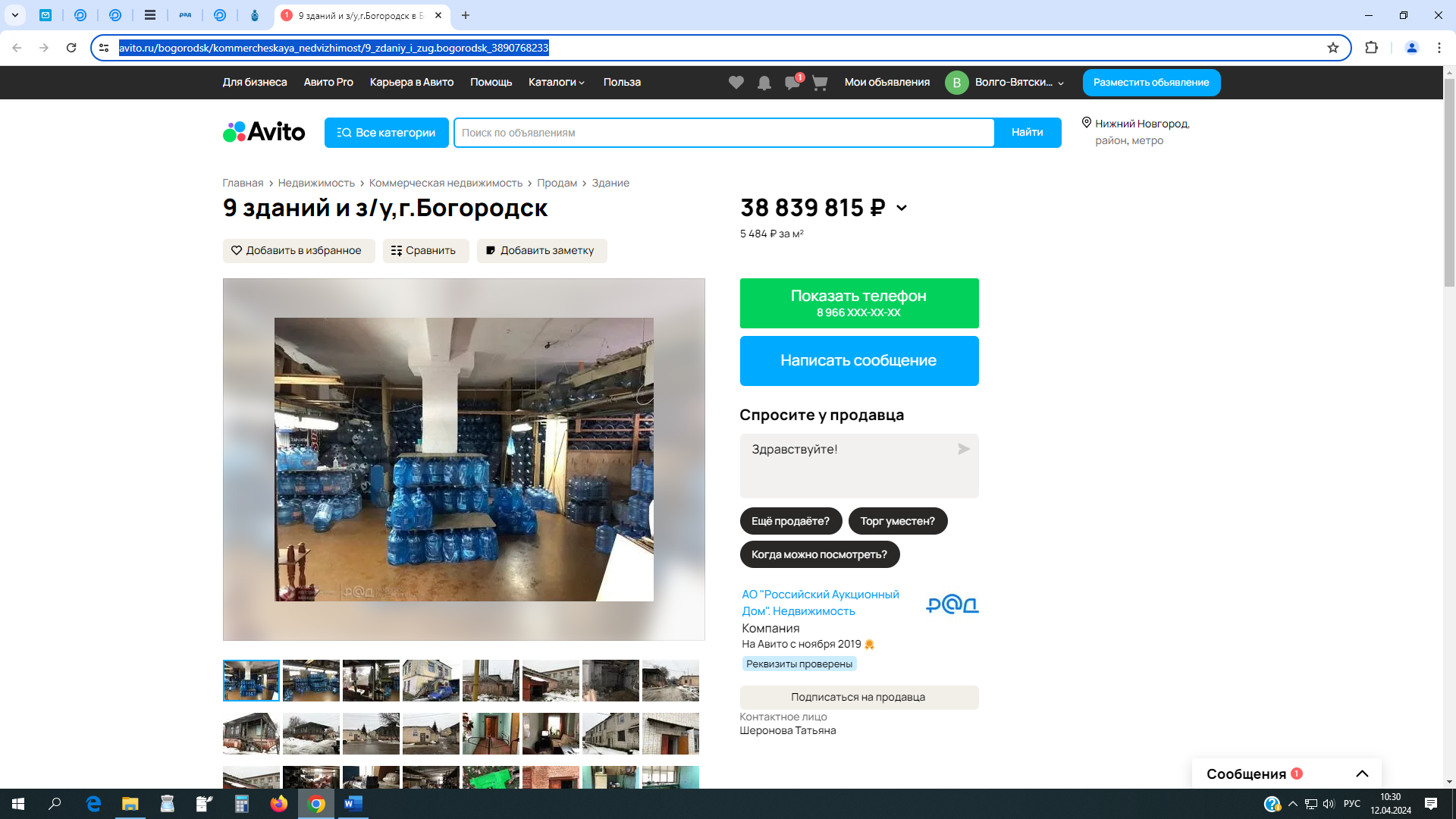 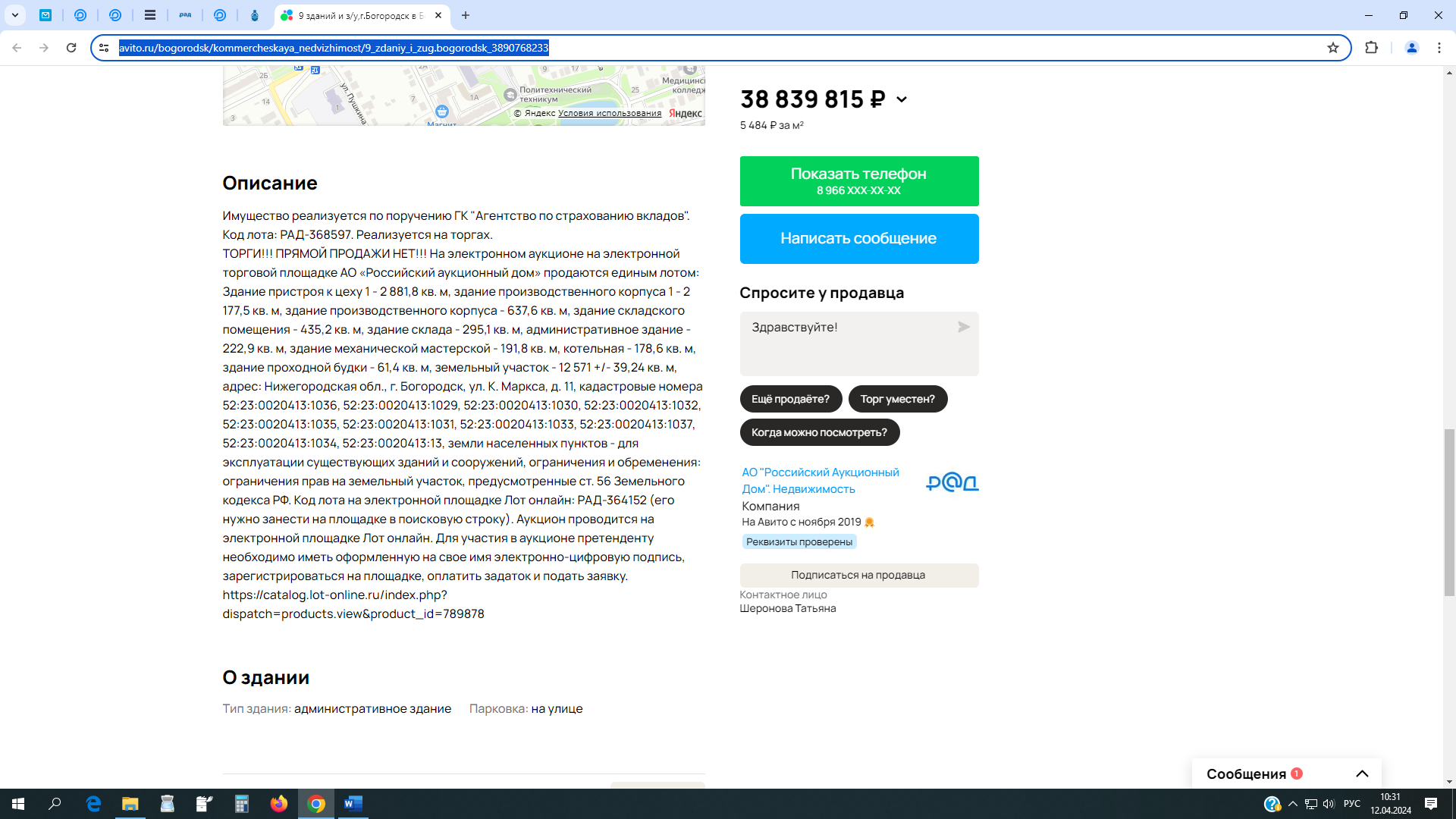 ЦИАНhttps://nn.cian.ru/sale/commercial/298824632/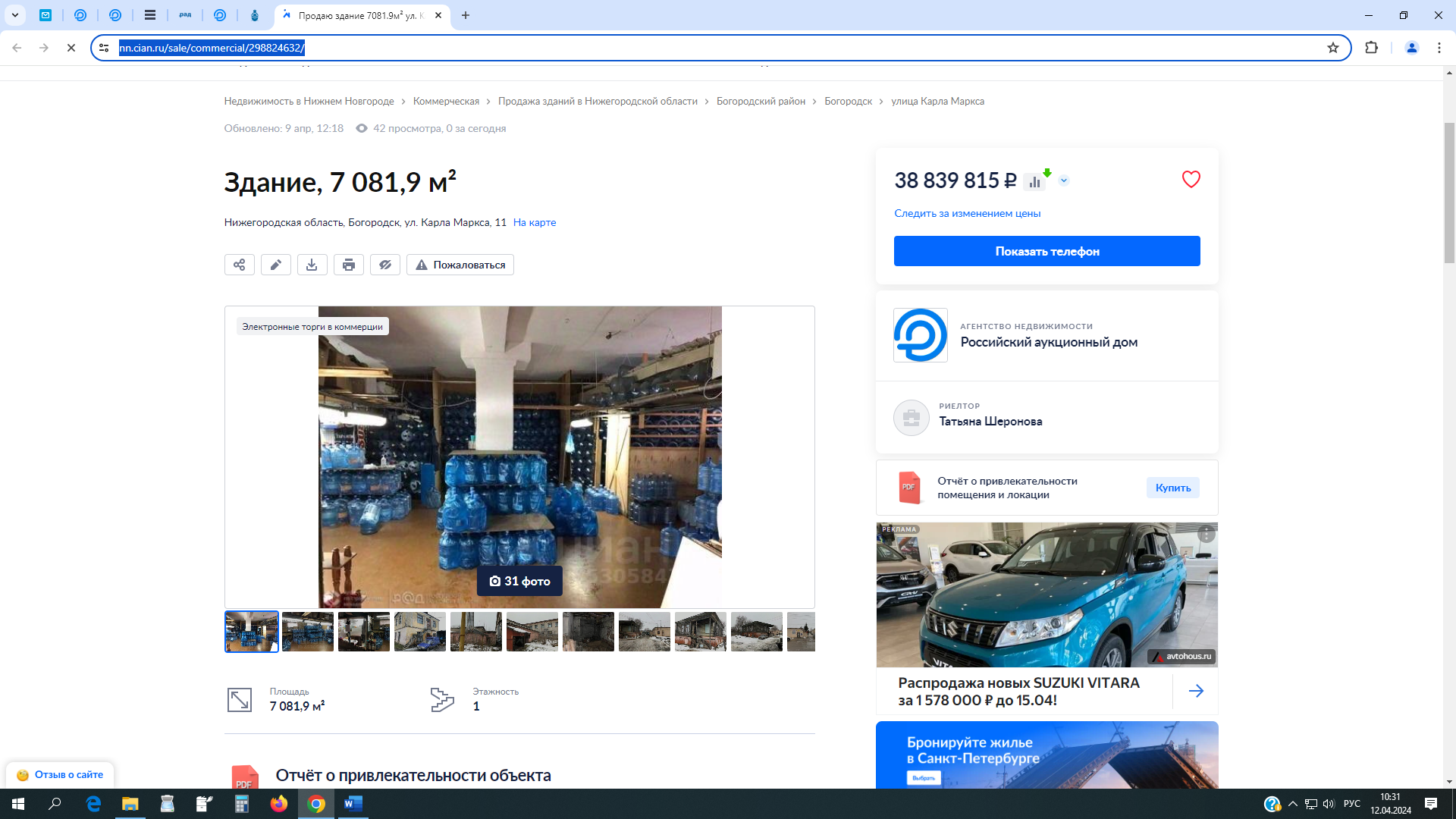 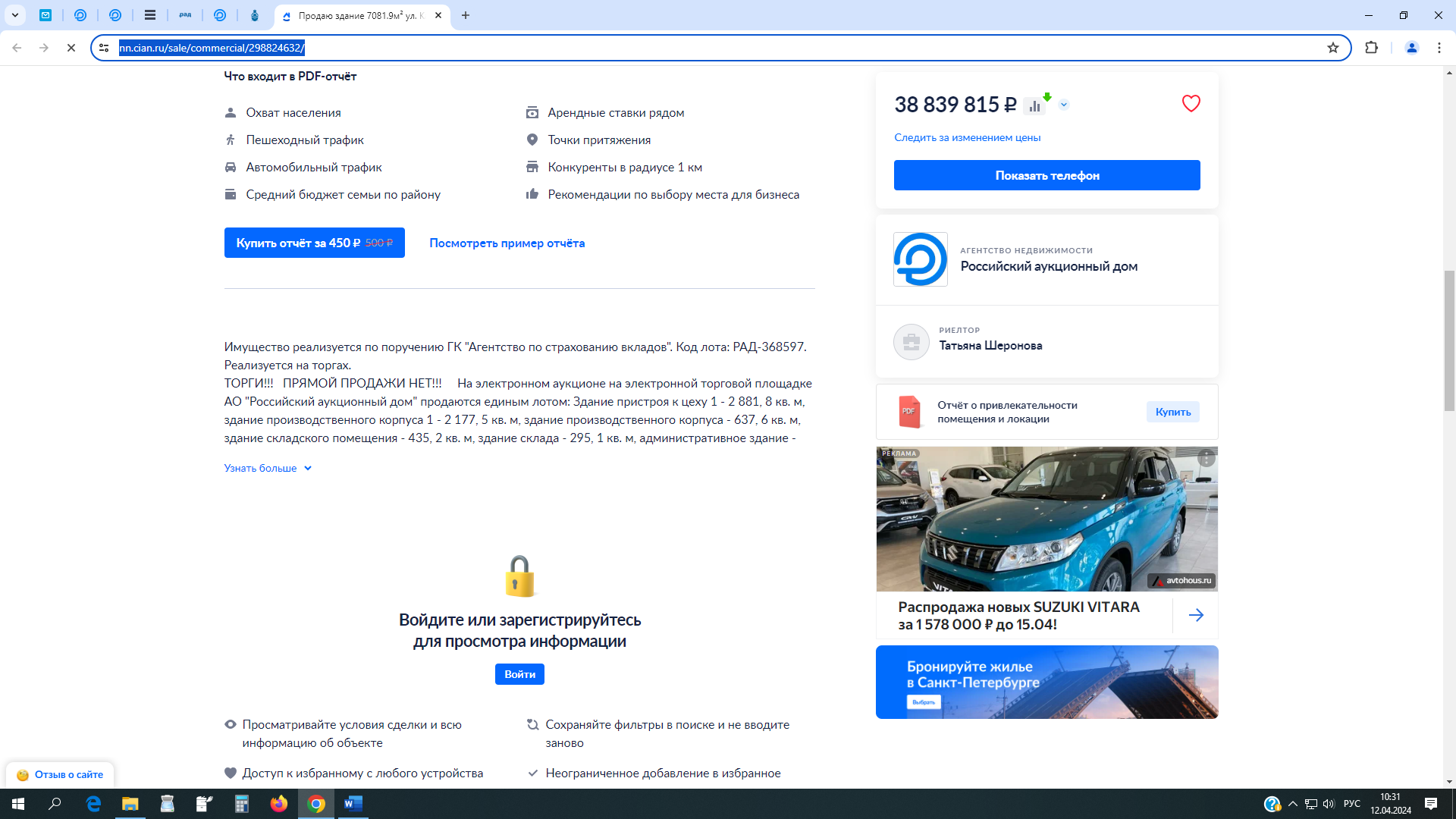 ДЖЕЙКЕТhttps://www.jcat.ru/personal/orders/realty/reports/5804143/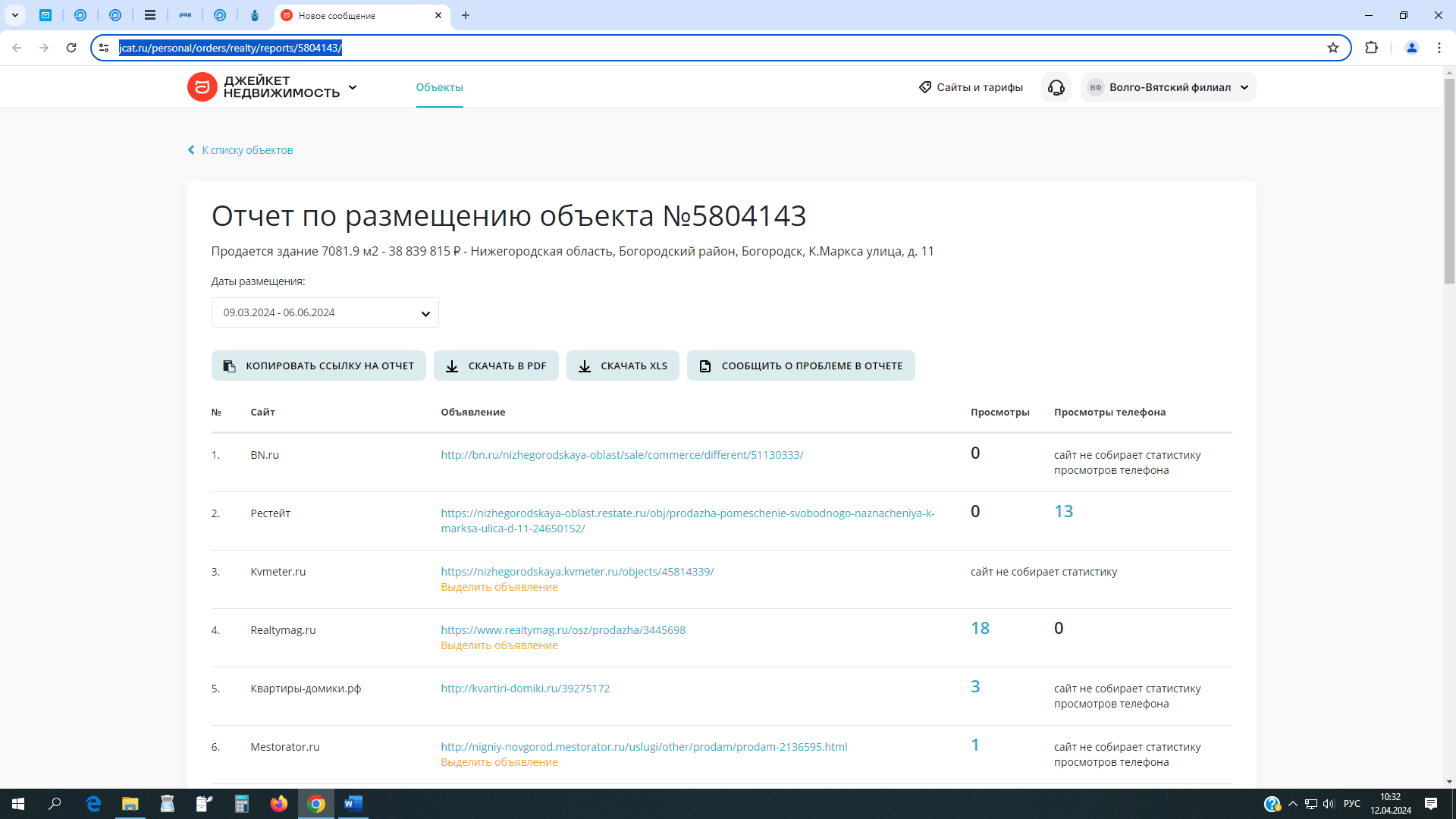 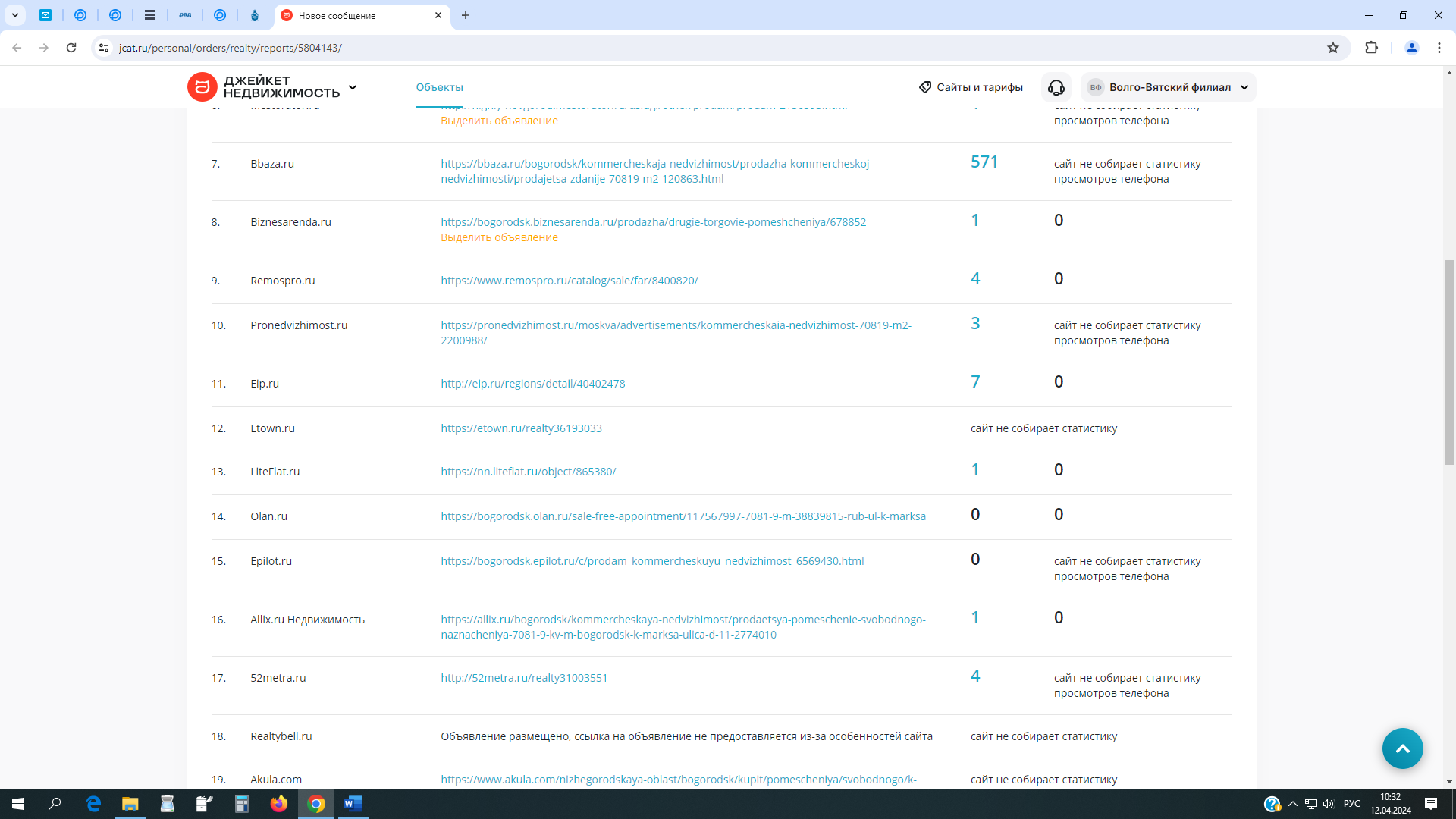 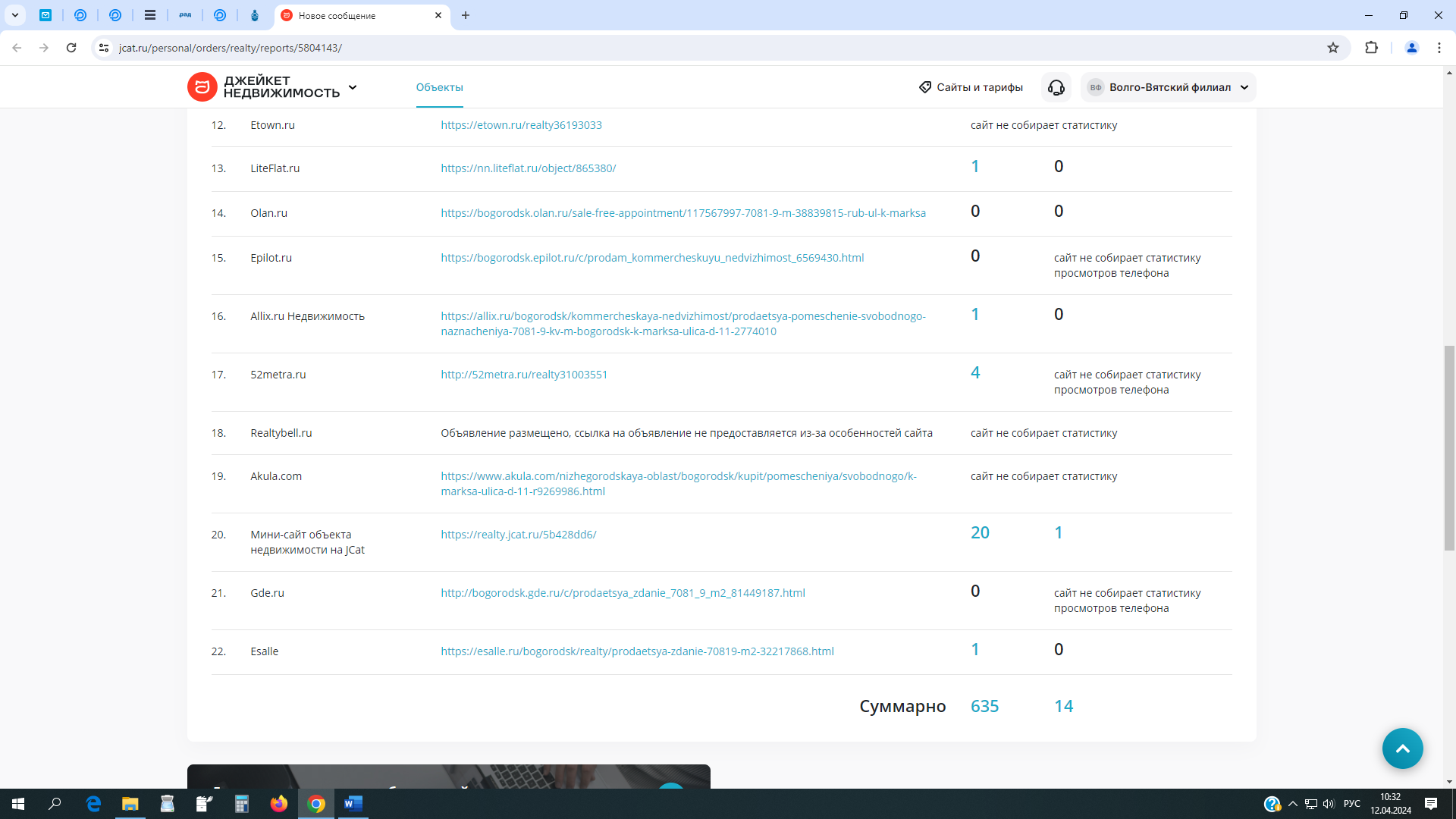 https://52.bn.ru/sale/commerce/different/51130333/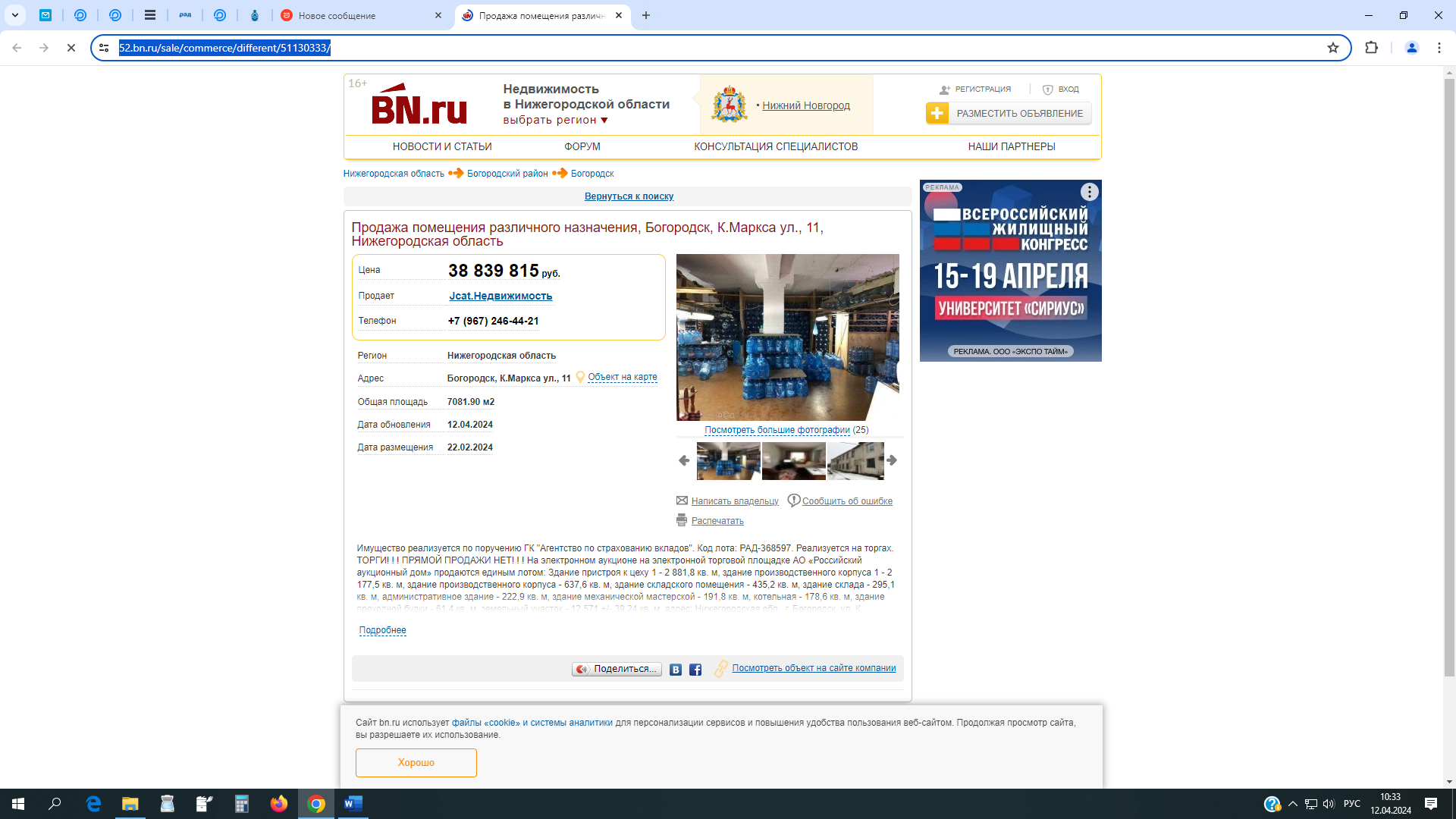 https://nizhegorodskaya.kvmeter.ru/objects/45814339/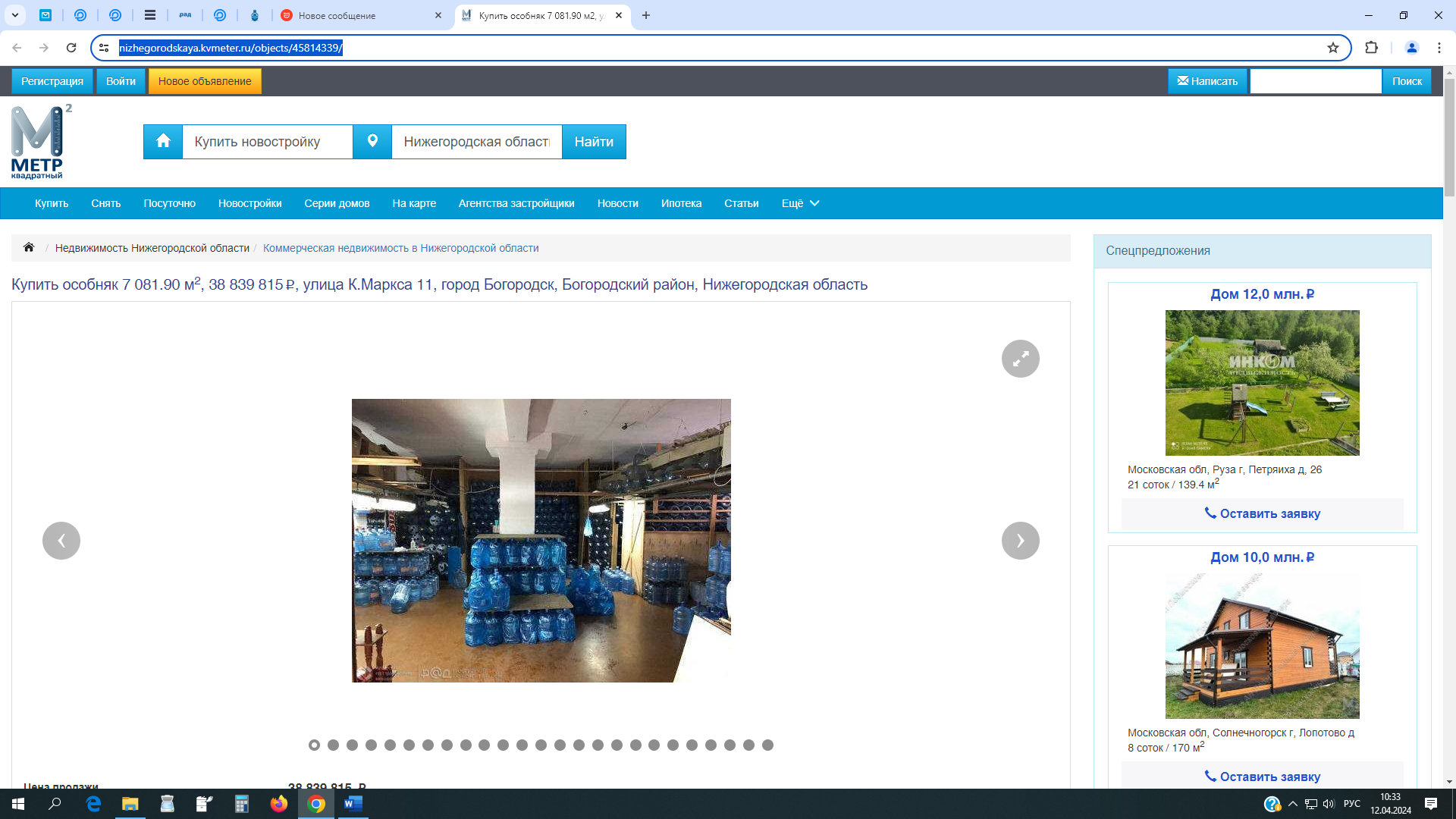 https://www.realtymag.ru/osz/prodazha/3445698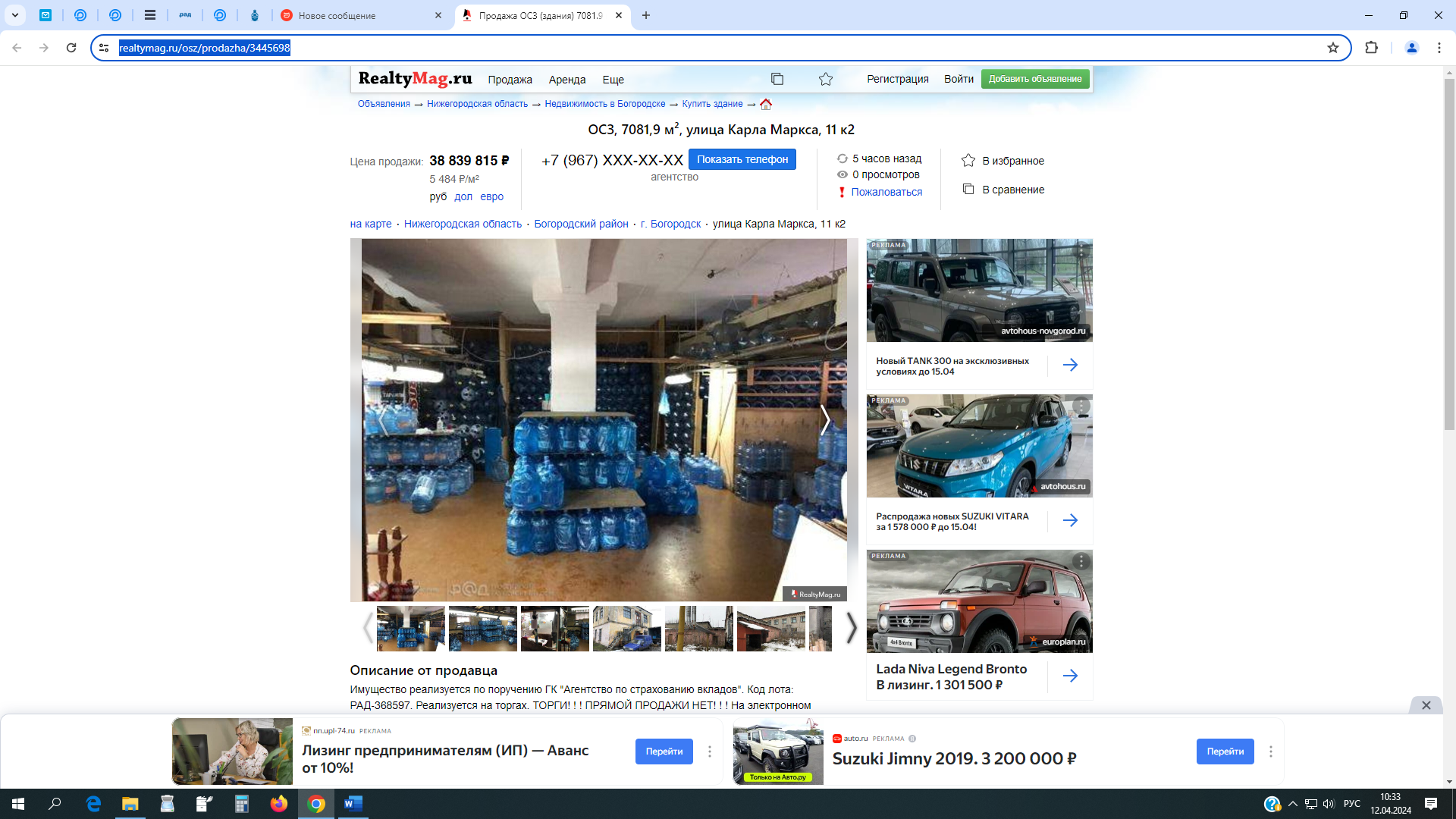 https://kvartiri-domiki.ru/39275172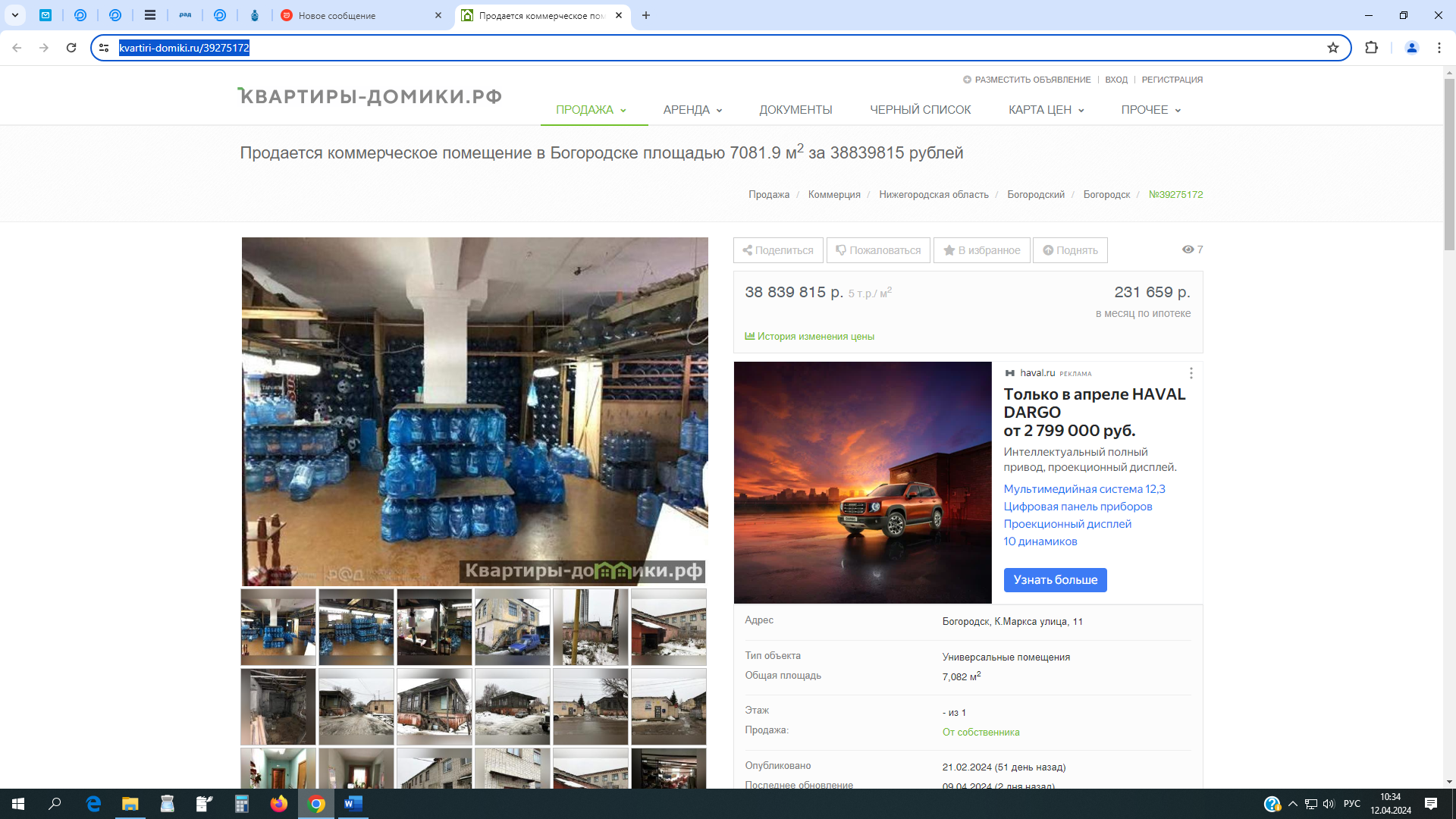 https://bogorodsk.gde.ru/c/prodaetsya_zdanie_7081_9_m2_81449187.html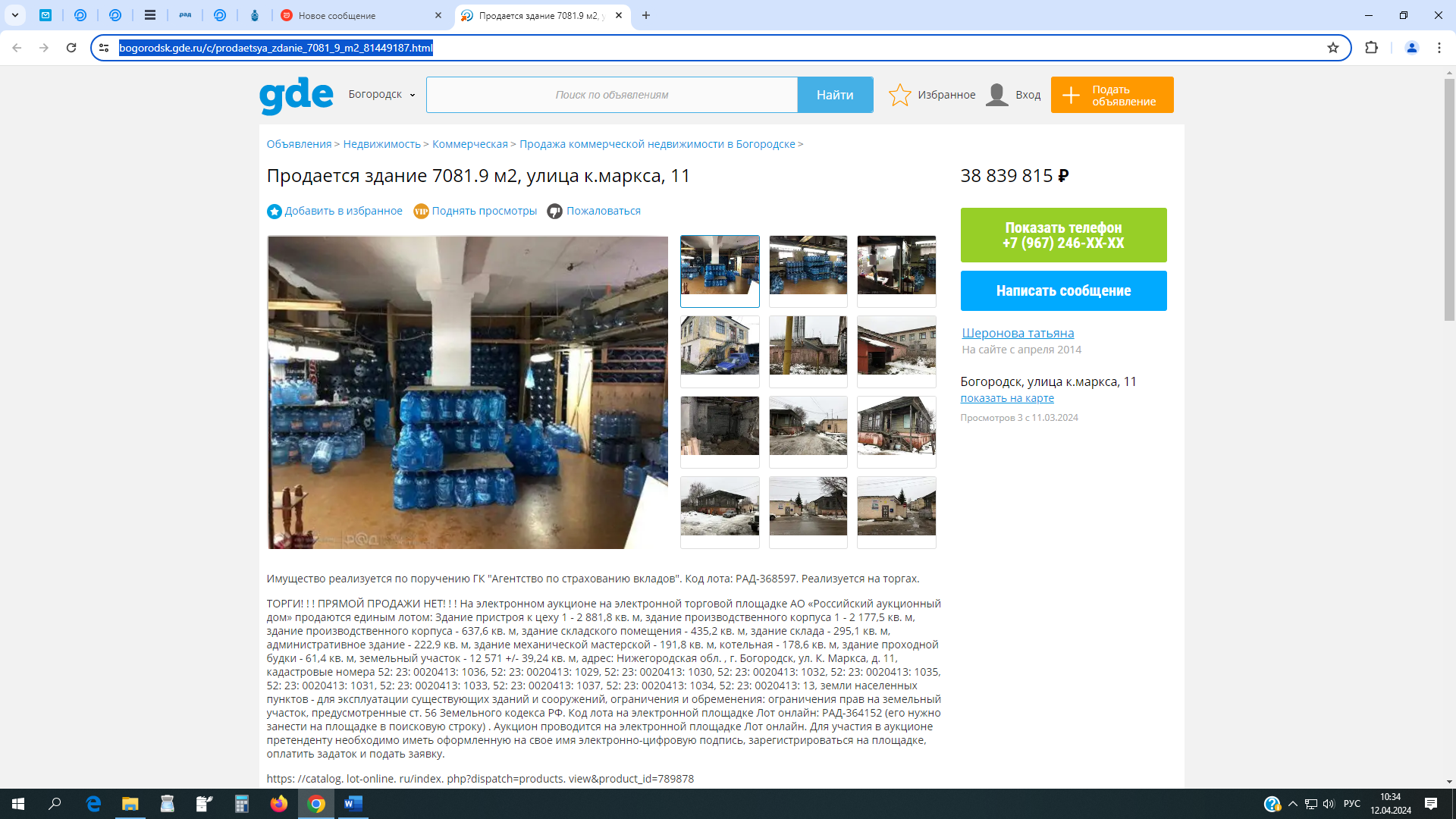 